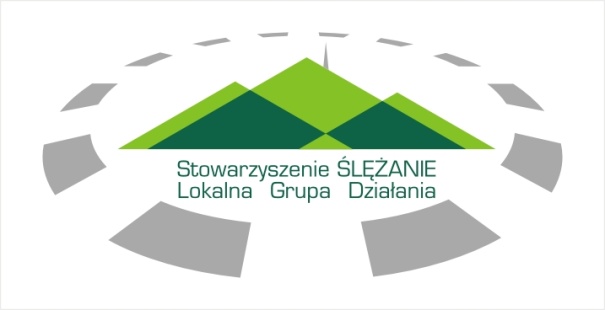 „ŚLĘŻANIE” - LOKALNA GRUPA DZIAŁANIA         ul. Kościuszki 7/9 ,     55-050 Sobótka                                  tel.  fax . (71) 316-21-7 , e-mail: info@sleza.pl     www.slezanie.euUchwała Nr XXX/01/17                                                                        Nadzwyczajnego Walnego Zebrania Członków                                                                    Stowarzyszenia „Ślężanie - Lokalna Grupa Działania”                                                                                                                                             z dnia 18.07.2017r.W sprawie przyjęcia osób fizycznych w poczet członków zwyczajnych Stowarzyszenia „Ślężanie - Lokalna Grupa Działania”Na podstawie Art.15  ust 2 pkt 1) ustawy z dnia 7 marca 2007 r. o wspieraniu rozwoju obszarów wiejskich z udziałem środków Europejskiego Funduszu Rolnego na rzecz Rozwoju Obszarów Wiejskich (Dz. U. Nr 64, poz.427), § 10 ust. 2, §13  i § 21 ust. 16, Statutu Stowarzyszenia „Ślężanie - Lokalna Grupa Działania”, Zwyczajne Walne Zebranie Członków Stowarzyszenia,                                                                             uchwala co następuje;                                                                                                                                                                                § 1W poczet członków Zwyczajnych Stowarzyszenia przyjmuje się osoby fizyczne;-  Irenę Smółkę-  Adama Króla-  Edytę Gołdyn§ 2Wykonanie uchwały powierza się Zarządowi Stowarzyszenia.§ 3Uchwała wchodzi w życie z dniem podjęcia.